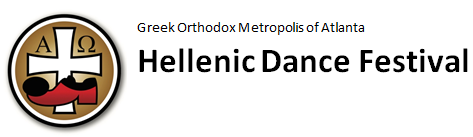 FUNDRAISERSupport our Dancers this Sunday by purchasing a Beautiful Christmas Ornament $15.00 eachSponsorships and Freewill DonationsAccepted & Appreciated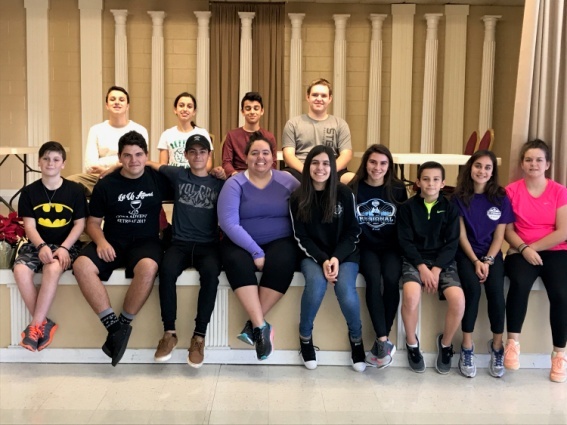 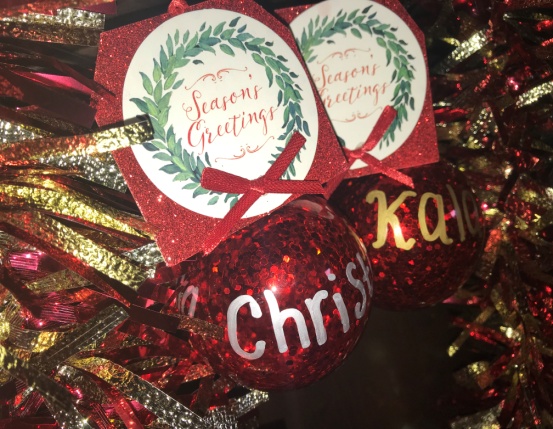 *Funds raised will be used for costumes, dance fees, and other costs associated with this eventwww.hellenicdancefestival.comJanuary 12-15, 2018 Orlando, FLOrlando World Center Marriott